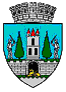 ROMÂNIAJUDEŢUL SATU MARECONSILIUL LOCAL AL MUNICIPIULUI SATU MAREHOTĂRÂREA nr. 187/26.05.2022privind aprobarea rezultatului inventarierii anuale a bunurilor ce alcătuiesc domeniul public și privat al Municipiului Satu Mare 	Consiliul Local al Municipiului Satu Mare întrunit în şedinţa ordinară din data de 26.05.2022,           	Analizând proiectul de hotărâre, înregistrat sub nr. 28199/13.05.2022, referatul de aprobare al inițiatorului, înregistrat sub nr. 29430/20.05.2022, raportul de specialitate al Serviciului Patrimoniu Concesionări Închirieri, înregistrat sub                            nr. 29431/20.05.2022, raportul Direcției Economice și al Serviciului Financiar Contabil,  înregistrat sub nr. 29390/20.05.2022, Procesul Verbal de inventariere                     nr. 19182/31.03.2022 și avizele comisiilor de specialitate ale Consiliului Local                   Satu Mare,            În conformitate cu Dispoziția Primarului nr. 911/17.12.2021 privind constituirea comisiei speciale de inventariere a patrimoniului public și privat al Municipiului Satu Mare pe anul 2021,           Având în vedere prevederile HG nr. 392/2020 privind aprobarea Normelor pentru întocmirea inventarului bunurilor care alcătuiesc domeniul public și privat al comunelor, al orașelor, al municipiilor și al județelor, art.7 și art.8 din Legea Contabilității nr. 82/1991 republicată, cu modificările și completările ulterioare,  O.M.F.P.  nr. 2861/2009 pentru aprobarea Normelor privind organizarea și efectuarea inventarierii elementelor de natura activelor, datoriilor și capitalurilor proprii, O.G.nr.81/2003 privind reevaluarea și amortizarea activelor fixe aflate în patrimoniul instituțiilor publice, cu modificările și completările ulterioare,            În considerarea prevederilor art. 289 alin. (1) și ale art. 357 alin. (4) din O.U.G. nr. 57/2019 privind Codul Administrativ, cu modificările și completările ulterioare, Ţinând seama de prevederile Legii nr. 24/2000 privind normele de tehnică legislativă pentru elaborarea actelor normative, republicată,	            În temeiul prevederilor art.129 alin. (2) lit. c), art.139 alin. (1), art.139 alin. (3) lit. g) și ale art. 196 alin. (1) lit. a)  din O.U.G. nr.57/2019 privind Codul administrativ, cu modificările și completările ulterioare,       Adoptă prezenta,                                     H O T Ă R Â R E:Art. 1. Se aprobă rezultatul inventarierii anuale a bunurilor ce alcătuiesc domeniul public și privat al Municipiului Satu Mare la data de 31.12.2021, conform procesului verbal nr.19182/31.03.2022, întocmit de comisia de inventariere desemnată prin  Dispoziția  Primarului cu nr. 911/17.12.2021, conform Anexei 1 ce face parte integrantă din prezenta hotărâre.Art. 2. (1) Se aprobă casarea - declasarea mijloacelor fixe degradate, uzate fizic și moral, aflate în patrimoniul privat al Municipiului Satu Mare, conform Anexei 2.1 ce face parte integrantă din prezenta hotărâre.           (2) Se aprobă casarea - declasarea obiectelor de inventar degradate, uzate fizic și moral aflate în patrimoniul privat al Municipiului Satu Mare, conform Anexei 2.2 ce face parte integrantă din prezenta hotărâre.Art. 3. Cu ducerea la îndeplinire a prezentei se încredințează Viceprimarul Municipiului Satu Mare, domnul Stan Gheorghe, prin Serviciul Patrimoniu, Concesionări, Închirieri din cadrul Aparatului de specialitate al Primarului Municipiului Satu Mare.          Art. 4. Prezenta hotărâre se comunică, prin intermediul Secretarului general al Municipiului Satu Mare, în termenul prevăzut de lege, Primarului Municipiului               Satu Mare, Viceprimarului Municipiului Satu Mare, domnului Stan Gheorghe, Instituției Prefectului - Județul Satu Mare, Serviciului Financiar Contabilitate și Serviciului Patrimoniu, Concesionări, Închirieri.Președinte de ședință,                                            Contrasemnează             Barakonyi Gergő                                                  Secretar general,                                                                                       Mihaela Maria RacolțaPrezenta hotărâre a fost adoptată cu respectarea prevederilor art. 139 alin. (1), alin.  (3)  lit. g) din O.U.G. nr. 57/2019 privind Codul administrativ;Redactat în 6 exemplare originaleTotal consilieri în funcţie cf. art. 204 alin. (2) lit. l) și alin. (3) din O.U.G. nr. 57/201922Nr. total al consilierilor prezenţi20Nr total al consilierilor absenţi2Nr. consilieri luați în calcul cf. art. 228 alin. 3 din OUG 57/201919Nu participă la dezbateri și la vot1Voturi pentru16Abțineri3Voturi împotrivă0